PHẬT TỔ THỐNG KỶQUYỂN 49XVIII : DANH VĂN QUANG GIÁO CHÍPHAÀN 1Nhôø ngaøi Trí Giaû maø ñaïo naøy ñöôïc thaïnh haønh ôû ñöông thôøi. Xöa nay coù caùc baøi vaên khen ngôïi hieàn ñöùc nhö baøi bia ôû chuøa Quoác Thanh cuûa Lieãu Coá Ngoân, baøi bia ôû Ngoïc Tuyeàn cuûa Hoaøng Phuû Tyø (hai baøi vaên naøy thaáy trong Quoác Thanh Baùch Luïc), baøi Ngoïc Tuyeàn Thaät Luïc maát teân, bia naøy ñöôïc khaéc laïi theo baûn raùp möïc.Baøi bia veà ngaøi Kinh Kheâ Ñaïi sö cuûa Löông Tuùc ñôøi Ñöôøng, baøi kyù veà Quan Vöông Töø Ñöôøng cuûa Tröông Thöông Anh ñôøi Toáng, baøi bia veà ngaøi Phaùp Trí Phaùp sö cuûa Hoà Phöôûng, baøi bia veà ngaøi Minh Trí Phaùp sö cuûa Trieàu Thuyeát Chi... ñeàu laáy vieäc coát yeáu ñem vaøo Kyû Truyeän Tích maø khoâng phaûi laø toaøn vaên Bieät Luïc. Ñeán nhö töø cuoái ñôøi Ñöôøng ñeán nay, caùc baøi Kyù Luaän Töï noùi veà Phaät giaùo sao maø nhieàu quaù. Nay xin cheùp caùc baøi noåi tieáng ñeå laøm Danh Vaên Quang Giaùo Chí.Baøi bia ôû chuøa Thieàn laâm ôû Thieân thai (cuûa Haøn laâm hoïc só Löông Tuùc, ñôøi Ñöôøng).Moät ngoïn Phaät Luõng ôû phía Taây nam nuùi Thieân thai laø nôi ngaøi Trí Giaû Ñaïi sö ñaéc ñaïo, laø nôi tröôùc khi Ñaïi giaùo cuûa Phaät ñöôïc truøng höng, thì ñôøi Löông, ñôøi Traàn ñaõ caát chuøa ôû ñoù ñaët teân laø tu thieàn. Ñeán khi ñôøi Tuøy caát chuøa Quoác Thanh beøn boû hieäu tu thieàn maø ñoåi goïi laø ñaïo traøng. Töø khi Ñaïi sö nhaäp dieät traûi hôn moät traêm taùm möôi naêm, coù Tröôûng laõo Ñaïi Tyø-kheo (Nhieân Coâng) theo di huaán cuûa Quang Chieáu Ñaïi sö môû mang cho keû haäu hoïc. An Ñònh Löông Tuùc taâu vua ñoåi teân laø thieàn laâm, beøn khaéc caùc ngoân haïnh cuûa Sö ñeå chæ baøy haäu theá raèng: Ñaïi sö teân Khaûi (töï Ñöùc An) hieäu Trí Giaû. Toå Tieân ngaøi hoï Traàn ôû Dónh Xuyeân, nhieàu ñôøi ôû Hoa Dung taïi Kinh Chaâu, caùc caûm duyeân öùng tíchñeàu cheùp ôû Bieät Truyeän. Phaøm Kinh trò ñôøi neáu khoâng phaûi laø Khoång Töû thì cheá chæ cuûa ba vua boán ñôøi ñeàu khoâng hieän baøy vaø Ñaïo xuaát theá neáu khoâng phaûi laø Ñaïi sö thì Ba thöøa Boán giaùo ñeàu khoâng saùng roõ. Xöa Nhö Lai vì moät Ñaïi söï nhaân duyeân maø Boà-taùt ñem Phoå Moân thò hieän, töø luùc noùi kinh Hoa Nghieâm môû ñaàu cho ñeán cao hoäi ôû Song Laâm thì khoâng coù Tieåu hay Ñaïi thöøa maø ñoàng quy veà Phaät giôùi. Ñeán khi Ñaáng Ñaïi Huøng thò dieät thì ngöôøi hoïc chia thaønh nhieàu Toâng phaùi rieâng bieät, ñôøi ñaõ suy thì giaùo phaùp caøng manh muùn. Neân Long Thoï Boà-taùt lo laéng, beøn duøng quyeàn cheá phuïc ngoaïi ñaïo, laøm Trí Ñoä Luaän ñeå phaùt minh choã cuøng cöïc cuûa Toâng moân. Töø khi Phaät phaùp truyeàn sang Ñoâng ñoä, ngaøi Tueä Vaên Thieàn sö nhaän ñöôïc, do vaên töï maø vaøo ñöôïc Phaùp moân Baát Nhò roài ñem truyeàn laïi cho ngaøi Nam Nhaïc Thieàn Sö. Luùc ñoù giaùo phaùp haõy coøn giaûn yeáu saâu kín khoâng theå khaép truyeàn, maø caùc toâng Khoâng Höõu laïi laøm roái raám caû moät vuøng Ñoâng Haï. Kòp khi Ñaïi sö nhaän ñöôïc phaùp aáy môû laøm Phaùp Moân Chæ Quaùn. Phaùp naøy ñaïi khaùi laø töø thaân taâm maø chæ Ñònh Tueä, töùc ngoân thuyeát maø noùi giaûi thoaùt, thì ñöôïc caùi toâng thuù Ñaïi Trung Nhaát Thöïc vaø caùi dieäu chæ Voâ Chöùng Chaân Ñaéc. Töø phaùt taâm cho ñeán thaønh ñaïo thì haïnh vò saùng suoát voâ töôùng chöùng ñaéc. Sau ñoù môùi noùi Kheá Kinh, maø baøy choã ñoàng quy. Baáy giôø giaûi thích roõ raøng chæ roõ Phaät tri kieán. Ngöôøi thaáy ñöôïc giaùo lyù taát tu ñoù maø döùt ñoù, bôûi voâ nhaäp neân cuõng khoâng töï ñöôïc. Ñaïi sö laäp giaùo nhö theá. Ñeán nhö naém buoâng, duøng boû, môû ñoùng, noùi im. Ngaøi böôùc leân ñaøi cao laøm baäc Toâng Sö hai nöôùc, laø vaàng Thaùi döông chieáu saùng boán beå, laø ñaùm maây laønh möa khaép sinh linh. Do ñoù noùi Phaät phaùp thì laáy Thieân Thai laøm kim chæ nam maø caùc thöù dò luaän Phuø ñoà ñeàu bieán maát. Khi duyeân Hoùa Thaønh ñaõ heát, ngaøi thò tòch ôû nuùi naøy vaøo naêm Khai Hoaøng thöù möôøi baûy. Phaøm veà danh thì khaùch laø thöïc, coøn veà Giaùo thì phaùp moân laø ñaïo. Maø Ñaïi sö thì nhoát khaùch vaø môû cöûa töï noùi ñòa vò chæ baøy coù chöùng nhaäp. Cho neân vieäc caûm maø öùng thì coù theå ñöôïc bieát ngay. Ngöôøi theo hoïc vôùi Ñaïi sö keå coù soá ngaøn, maø ngöôøi chöùng ñöôïc thaâm yù cuûa ba möôi hai vò, bieân soaïn ngoân haïnh ngaøi ñeå cho haäu theá laø ngaøi Chöông An Thieàn sö Quaùn Ñaûnh, Ñaûnh truyeàn cho Taán Vaân Oai, Oai truyeàn cho Ñoâng Döông. Maø Ñoâng Döông vaø Taán Vaân ñoàng moät hieäu, ngöôøi thôøi aáy goïi laø Tieåu Oai. Tieåu Oai truyeàn cho Taû Kheâ Laõng Thieàn Sö. Töø Taán Vaân ñeán Taû Kheâ laáy Huyeàn Chaâu maø trao nhau, chuyeân döùt baët nhöõng toái taâm maø thoâi. Hoïc troø Thöôïng Thuû cuûa Taû Kheâ nay laø Traïm Nhieân, haïnh cao bieát xa ngoä sieâu luaän suoát. Phaøm Giaùo cuûa Toå Sö laø ôû chöông cuù, trích daãn ñeå laøm tin, keû haäu lai hoïc hoûi ñaõ kính ñöùc giaûi meâ soá ñoâng khoâng keå xieát.Bôûi coù laàn ngaøi baûo Tuùc toâi raèng: Nuùi Phaät Luõng naøy cuõng nhö doøng Thuø Töù cuûa Khoång Maïnh, aùnh saùng cuûa Dieäu Phaùp, di theå cuûa Tieân Sö ñeàu taäp hoïp ôû ñaây. Töø ñôøi Thöông Nguyeân Baûo Lòch giaëc giaû nhieãu nhöông, chuùng Taêng tan taùc. Vaäy neân ñoåi teân maø caát chuøa söûa chöõa giöõ gìn thaùp mieáu, trang nghieâm Phaät ñoä, chuùng hoài höôùng coù choã nöông veà moïi ngöôøi nhôø caäy, oâng laø hoïc troø cuûa ta haõy neân ghi caùc vaên ngoân khaéc vaøo vaøng ñaù, khieán ngaøn naêm sau bieát roõ Ñaïo ta nguyeân côù nhö theá. Ñeä töû cuùi ñaàu nhaän leänh. Cho neân Baûn Tích cuûa Ñaïi sö, söï noái saùng Giaùo Moân, vieäc truï trì ñaøn haäu dueä... thì ñeàu thaáy trong lôøi vaên, vaên aáy laø:Chö Phaät ra ñôøi Chæ moät ñaïi söïGiaùo nguyeân Thieân Thai Cuøng ñoàng vôùi Phaät.Rôõ rôõ Ðaïi sö Môû baøy bí aùoHoaèng khai yeáu ñaïo An truï vieân vò.Baïch nhaät saùng trôøi Vaên saùng thieân haï Ðaïi sö ra ñôøiHoùa thaønh quoác ñoä. Khoâng sinh maø sinh Sinh hoùa ñeàu döùt Cuûi heát löûa taønSôn khoâng ñaïo haïnh. Sau ñoù naêm ñôøiSinh laøm thöôïng ñöùc Lôøi dieäu laø ñaâyÐöùc aâm döùt maát. Rôõ raøng sau ta Ðoåi thaønh coõi tònh Nuùi naøy coù tan Phaùp naøy voâ cuøng.Thieân Thai Chæ Quaùn Thoáng Lieät:Cuûa Haøn laâm hoïc só Löông Tuùc, ñôøi Ñöôøng.Chæ Quaùn laø gì? Laø chæ daãn lyù vaïn vaäït trôû veà vôùi thöïc teá. Thöïc teá laø gì? Ñoù laø Baûn taùnh. Vaïn vaät sôû dó khoâng trôû veà ñöôïc vôùi baûn taùnh laødo meâ muoäi vaø voïng ñoäïng khieán nhö theá. Chieáu saùng caùi meâ muoäi thì goïi laø Minh, giöõ yeân caùi voïng ñoäng thì goïi laø Tònh. Minh vaø Tònh laø caùi theå cuûa Chæ Quaùn. ÔÛ Nhaân thì goïi laø Chæ Quaùn, ôû Quaû thì goïi laø Trí Ñònh. ÔÛ Nhaân thì goïi laø Haønh, ôû Quaû thì goïi laø Thaønh. Haønh laø thöïc hieän noù, Thaønh laø chöùng ñöôïc noù. Thaùnh nhaân coù ngöôøi cho do thaáy maø caûm xuùc neân gaây tai haïi, do chí ñoäng maø coù loãi laàm neân môùi nhö theá. Chæ maø Quaùn, Tònh maø Minh neân khieán cho caùi Ñoäng kia coù theå Tònh vaø do Tònh maø ñöôïc Minh. Do nhaân ñoái ñaõi nhau maø thaønh Phaùp, lieàn döùt ñoái ñaõi maø chieáu saùng caùi goác. Taïo ra xe lôùn ñeå ngoài ñeán Chính Thöøa. Ñaïi söï coù nhieàu maø toùm laïi chæ laø quyeàn bieán tôùi lui ôû choã khoâng hai. Coå voõ cho thuyeát ba phaùp raát tinh vi ñeå nhaäp Taùnh, raát saâu kín ñeå theå thaàn. Noùi gaàn thì moät maûy may ñieàu Thieän cuõng ñeàu thoâng, noùi xa thì duø maáy lôùp huyeàn moân vaãn thaáy roõ. Duøng caùi “Vieân roát raùo” ñeå vieân thì vaät khoâng thieân leäch, duøng caùi “Thaät roát raùo” ñeå thaät thì vaät khoâng coøn giaû doái. Thaùnh nhaân neâu lôøi noùi ñeå chæ, môû roäng maét ñeå daïy. Öu maø nhu hoøa khieán töï tìm caàu, ñaët ra maø luaän khieán töï ñaït ñeán, ñaây laø nguyeân do cuûa Chæ Quaùn naøy vaäy. Veà Tam Ñeá laø sao? Töùc goïi ñoù laø Moät, Khoâng Giaû Trung laø gì? Cuõng chæ ñoù laø Moät. Khoâng Giaû laø caùi nghóa töông ñoái, coøn Trung Ñaïo thì ñöôïc goïi laø Moät. Ñaây laø noùi veà coù nghó ngôïi luaän baøn chöù khoâng phaûi laø yù chæ cuûa caùi “Moät roát raùo.” “Moät roát raùo” töùc laø ba, “Ba roát raùo” töùc laø Moät. Khoâng phaûi laø bao goàm nhau khoâng phaûi töông sinh nhau, khoâng phaûi nghóa soá, cuõng khoâng phaûi cöôõng danh maø chính laø lyù töï nhieân nhö theá, noùi naêng maø truyeàn nhau goïi ñoù laø Tích. Lyù thì goïi laø Baûn, maø Tích thì goïi laø Maït. Baûn laø nôi maø Thaùnh nhaân ñaït ñeán, maït laø giaùo phaùp maø Thaùnh nhaân chæ baøy. Do Baûn maø hieän Tích thì laø Tieåu laø Ñaïi, laø Thoâng laø Bieät, laø Ñoán laø Tieäm, laø Hieån laø Bí, laø Quyeàn laø Thöïc, laø Ñònh laø Baát ñònh. Neáu theo Tích ñeå trôû veà Baûn thì laø Nhaát laø Ñaïi, laø Vieân laø Thaät, laø Voâ Truï, laø Trung, laø Dieäu, laø Ñeä nhaát nghóa, laø ba vaø moät chöùa nhau. Noùi veà Khoâng laø noùi chung caû vaïn phaùp, noùi veà Giaû laø laäp vaïn phaùp, noùi veà Trung laø Dieäu cuûa vaïn phaùp. Phaù taát caû hoaëc ñaâu coù theâm caùi Khoâng, laäp taát caû Phaùp thì ñaâu coù theâm caùi Giaû, roát raùo taát caû Taùnh thì ñaâu laøm lôùn theâm caùi Trung. Noùi caùi Trung thì khoâng Phaùp naøo khoâng phaûi laø Trung, chæ caùi Giaû thì khoâng Phaùp naøo khoâng phaûi laø Giaû, ñeà caäp caùi Khoâng thì khoâng phaùp naøo khoâng phaûi laø khoâng. Thaønh noù thì goïi laø ba Ñöùc, Tu noù thì goïi ñoù laø ba Quaùn, neâu coát yeáu thì Thaùnh nhaân phaûi nghieân cöùu thaät saâu saéc moùi noùi ñöôïc cuøng lyù heát taùnh. Meâ môø thì khieán cho saùng, taét laáp thì khieán cho thoâng, thoâng thì ngoä, ngoä thì ñaït ñeán, ñaït ñeán thì thöôøng, thöôøng thì döùt maát. Saùng thì chieáu, chieáu thìhoùa, hoùa thì thaønh, thaønh thì laø Moät vaäy. Thaùnh nhaân coù laøm vieäc maø muoân phaùp khoâng sai, laãn loän maø vaïn kieáp khoâng soùt, che truøm caû haèng sa maø khoâng coù, trôû veà thì khoâng vaät naøo chaúng khoâng. Nguï yù thì goïi laø Phaät, cöôõng danh thì noùi laø Giaùc. YÙ chæ roát raùo laø giaûi thoaùt töï taïi, khoâng coù gì lôùn baèng Ñöùc cöïc dieäu. Phaøm Tam quaùn maø thaønh coâng nhö ñaây thò goïi laø Vieân ñoán. Khoâng phaûi laø Tieäm thöù, khoâng phaûi laø Baát ñònh, chæ luaän roõ ra nghóa möôøi chöông. Möôøi chöông laø dieãn laïi caùi cöûa aûi tröôùc sau cuûa Thoâng ñaïo. Naêm Löôïc laø neâu ra caùi beán gieàng môùi lôùn cuûa Tieät löu. Möôøi caûnh laø noùi veà cô naêng phaùt ñoäng caùi Dieäu ñeá laäp Quaùn. Möôøi thöøa laø caùi pheùp phaùt khôûi caùi Dieäu duïng ñaõ tu. Döøng ôû Chaùnh quaùn maø keát cuïc ôû caûnh thaáy, vì laø nghóa ñaõ hoaøn bò. Caùc thöù coøn thieáu khaùc khoâng phaûi laø coát yeáu cuûa choã tu. Thöøa laø sao? Laø mang vaät ñem ñi. Nhöõng gì laø möôøi? Laø vieäc mang ñi ñaõ xong. Bieát caùi dieäu cuûa caûnh aáy thì khoâng ñi maø ñeán, laø phaàn treân cuûa Ñöùc, thöøa caùi Moät maø thoâi, ñaâu caàn nhôø ñeán chín. Coøn chín laø noùi khoâng töông sinh vôùi caùc khaùc, laø buôùc ñi cuûa ngöôøi chöa ñeán cho neân phaùt taâm laø phaùt caùi khoâng choã phaùt; an taâm laø an caùi choã an; phaù bieán laø bieán caùi khoâng choã phaù. Coøn nhö caùc thöøa khaùc thì ñeàu baát ñaéc dó maø noùi vaäy. Ñeán nhö phaân bieät caùi nghóa ñoù ñeå phaùn quyeát laø chöông muïc, suy roäng ra thì chaúng cho laø nhieàu, thoáng laõnh maø giaûn löôïc laïi thì khoâng baûo laø ít. Nhö theá lieân hoaøn khoâng rôøi ra, nhö chuoãi xaâu khoâng theå laãn loän, nhö göông treo khoâng theå che truøm, nhö soâng chaûy khoâng theå ngaên caûn. Ngöôøi giaûi nghóa coù nhieàu caùch khoâng heà tranh luaän. Xeùt Kinh chöùng nghóa khoâng lôøi doái traù. Luaät söï saâu caïn cuûa Töù Giaùo coù nguoàn goác ñeå laäp thaønh moät söï nhaân duyeân lyù khoâng sai soùt. OÂi, Chæ Quaùn laø saùch laøm saùng Ñaïo cöùu ñôøi ö? Neáu khoâng phaûi laø baäc Thaùnh Trí sieâu tuyeät rieâng reõ cao toät thì coøn ai laøm ñöôïc? Neáu khoâng phaûi laø baäc thoâng minh thaáu suoát ñaéc yù queân hình thì coøn ai bieát ñöôïc. Ngöôøi thôøi nay chuyeân theo chöông cuù vaên töï maø giaûi thích sao chaúng sô soùt? Coù ngöôøi noùi caûnh baát tö nghì vaø vieäc baát tö nghì ñeàu laø coõi cuûa Cöïc Thaùnh. Baäc Ñaúng Giaùc chí nhaân coøn chöa döùt heát. Nhö keû phaøm phu coøn sinh dieät taâm haønh coøn ba hoaëc roõ raøng, thì trong ngoân thuyeát maø sinh ra lyù thöôïng dieäu. AÁy cuõng nhö gaø nheùp maø noùi laø ñaïi baøng, luaän baøn truøng muøa haï töøng bò ñoùng baêng laø keû khoâng saùng suoát. Nay noùi veà Chæ Quaùn thì vaên töï coù soá vaïn, luaän roäng veà quaû vò thì chæ laø voâ ích vôùi keû môùi hoïc, ñaâu baèng ngaàm töï tu vaø coâng ñeán thì töï ñeán, haø taát phaûi sôùm keå laø söï vieäc ö? Thaät raát khoâng phaûi theá. Phaøm goïi laø coõi Thöôïng Thaùnh ñaâu caùch bieät xa xoâi gì nhö giöõa phaøm caûnh vôùi trôøi cao ö? Ñoù chæ laø moät Taùnh maø thoâi. Ñöôïc thì goïi laøngoä, maát thì goïi laø meâ chæ cuøng moät lyù maø thoâi. Meâ laø phaøm maø ngoä laø Thaùnh. Keû meâ thì töï caùch bieät, chöù lyù khoâng caùch. Keû maát laø töï maát chöù Taùnh khoâng maát. Laøm ra Chæ Quaùn, bieän bieät choã dò ñoàng maø toät Thaùnh thaàn khieán quaàn sinh Chaùnh taùnh maø thuaän lyù. Chaùnh taùnh thuaän lyù do ñoù maø ñi treân ñöôøng Giaùc ñeå ñeán Dieäu caûnh. Keû khoâng bieát Giaùo naøy thì hoïc gì ñeå vaøo, coâng naøo ñeå laøm, trí naøo ñeå phaùt. Ví nhö keû muø khoâng thaáy aùnh saùng maët trôøi, maët traêng maø ñi vaøo choã hieåm yeáu taát seõ bò vaáp teù. Haõy neân ghi nhôù. OÂi, caùch Phaät ñaõ laâu, baäc Hieàn nhaân khoâng ra ñôøi, ñaùm hoân meâ taàm thöôøng chæ laø haøm thöùc maø thoâi, ñeán noåi khieán ñaùm ma taø löøa doái. Caùc phe nhoùm reâu rao Höõu Voâ… Ñaøo haàm ñaët baåy, caâu neä vaên cuù chaúng daùm töï ñoäng, nhö coù doøng nöôùc meânh moâng soùng caû chaúng theå döøng yeân. Coù caùi raát xa maø cam taâm khoâng ñeán ñöôïc, coù caùi raát gaàn thì cho thaân mình laø ñoù. Coù caùi nhö caây khoâ maø goïi laø Ñònh, coù caùi thoâng suoát thì goïi laø Tueä. Coù caùi bay nhaûy khoâng ñuùng ñöôøng thì goïi laø Quyeàn. Coù caùi möôïn ôû Quyû Thaàn thì goïi laø Thoâng, coù caùi phoùng taâm thì cho laø roäng, coù caùi ít lôøi thì baûo ñoù laø Bí, coù caùi mieäng löôõi ngaàm truyeàn thì cho laø khaåu quyeát. Phaøm caùc loaïi nhö theá thì töï laäp laøm Toå, noái Toå laø Gia, traùi Kinh ñieån, khoâng Thaùnh Phaät, keû meâ muoäi khoâng bieát gì. Khoång Töû coù noùi: “Ñaïo maø khoâng saùng, ta bieát vieäc ñoù, do vaät maø bò luïy.” Than oâi! Naêm Khai Hoaøng möôøi baûy ñôøi Tuøy, Ñaïi sö thò tòch. Caùc trieàu vua noái nhau suoát hai traêm naêm ñeàu laáy vaên naøy maø truyeàn trao cho nhau. Goàm coù naêm Gia Sö. Ngöôøi ñaàu tieân laø Quaùn Ñaûnh, vò keá laø Taán Vaân Oai, tieáp ñoù laø Ñoâng Döông Oai. Keá theo laø Taû Kheâ Laõng Coâng vaø vò thöù naêm laø Kinh Kheâ Nhieân Coâng. Trong soá ñoàng moân thì ngaøi Quaùn Ñaûnh laø tueä giaûi baäc nhaát, ñem lôøi thaày daïy taäp hoïp thaønh saùch naøy. Bôûi khoâng duøng vaên töø laøm goác neân ngöôøi maát raát ñoâng, hoaëc coù ñöôïc thì cuõng queâ muøa. Ñeán hai ngaøi Vaân Oai vaø Döông Oai thì im tieáng ngaàm trao neân Ñaïo khoâng löu haønh roäng khaép. Trong naêm Thieân Baûo ngaøi Taû Kheâ baét ñaàu roäng noùi nhöng ngöôøi bieát coøn quaù ít. Kòp ñeán ngaøi Kinh Kheâ môùi roäng truyeàn caùc Truyeän Kyù maáy möôi vaïn lôøi ñeå giöõ gìn di phaùp. Sau khi ngaøi Kinh Kheâ dieät ñoä roài thì ngöôøi bieát thuyeát naøy chæ coù ba, boán ngöôøi. Coå nhaân coù noùi raèng: Sinh ra maø bieát laø baäc thöôïng, hoïc maø bieát laø baäc trung, khoán khoå maø hoïc thì laø baäc thaáp. Phaøm ngöôøi sinh ra maø bieát laø baäc Taùnh ñöùc, keû hoïc maø bieát laø ngöôøi coù Thieân cô saâu. Coøn keû ham muoán nhieàu thì tai maét laáp kín, duø hoïc cuõng khoâng hieåu, ñaây laø baäc haï. Phaøm keû hoïc ngaøy nay thì beân trong chaáp chaët, beân ngoaøi phieàn naõo, caû moät ñôøi cuõng khoâng thoâng ñöôïc vaên aáy, duø bao nhieâu naêm cuõng khoâng ích gì. Taát laø vaên nghieäp noùxieàng xích tay chaân, caâu vaên röôøm raø roái bung nhö löôïm thoùc maø maét môø. Vì thaày khoâng daïy noåi, troø khoâng hoïc ñöôïc. Luùc aáy Chæ Quaùn sôû dó chöa ñöôïc saùng rôõ roäng raõi laø vì theá. Ta luoân lo laéng, do ñoù maø chænh ñoán Hoaèng Cang, toùm taét Cô Yeáu. Caùi coøn laïi cuûa nguyeân lyù, söï caáp thieát cuûa giaùo moân thì hoaëc thay ñoåi vò trí, hoaëc keùo daøi ra. Coøn nhöõng nghóa loøng voøng, nhöõng lôøi thoâ vuïn thì hoaëc caét boû hoaëc söûa laïi. Phaøm nhöõng choã sô löôïc caïn côït thì möôøi ñieàu boû heát chín, nhöõng nôi quaù roäng hay toùm taét thì ba vieäc chæ giöõ moät. Ñoù laø toùm taét moät caùch vuïng veà ñeå daïy ñaùm treû, naøo daùm laøm taëng vaät cho ai. Mong nhöõng ngöôøi coù cuøng kieán thöùc cuøng haïnh nghieäp chöù ñem Chæ Quaùn maø baét beû cuõng xin ñöøng daáu dieám. Ngaøy Giaùp Tyù, Tieát Thöôïng Ngöôn naêm Kieán Trung. Ngöôøi chuû vieäc söûa vaên, suoát ba naêm ôû taïi Beán Chieát Moäc môùi laøm xong.Trí Giaû Ñaïi sö Truyeän LuaänCuûa An Ñònh Löông Tuùc ñôøi Ñöôøng, kính vieát.Luaän raèng: Tu lôøi Phaät daïy coát ôû ba thöù, ñoù laø Giôùi Ñònh Tueä laø Ñaïo naøy vaäy. Töø khi môùi phaùt taâm ñeán khi thaønh baäc Dieäu Giaùc, phaûi traûi suoát ba thöøa qua khaép vaïn haïnh môùi ñöôïc ñaày ñuû. Xöa Ñöùc Phaùp Vöông ra ñôøi do moät Ñaïo thanh tònh duøng moät thöù tieáng maø giaûng noùi, nhöng do cô caûm khoâng ñoàng neân choã nghe coù khaùc. Cho neân naêm thôøi naêm vò, nghóa cuûa Baùn, Maõn, Quyeàn, Thaät, Thieân, Vieân, Tieåu, Ñaïi... coù maët khaép caùc Boä, röïc rôõ khaùc doøng, coát yeáu laø choã veà khoâng vöôït qua moät Thaät. Neân Kinh noùi: Tuy noùi nhieàu Ñaïo nhöng kyø thöïc chæ coù moät Phaät Thöøa. Laïi noùi: Môû cöûa Phöông tieän chæ baøy Thaät töôùng, duï nhö traêm soâng ñeàu chaûy veà bieån, tieâu bieåu cho Phaùp moân Baát nhò, mình ngöôøi ñeàu ñöôïc cuøng ñeán choã Bí maät, ñoù laø nguyeân do cuûa Giaùo naøy vaäy. Kòp khi Ñöùc Phaät dieät ñoä maø löôùi phaùp raõ tan, thaàn tuùc aån daáu maø Toâng ñoà ñoåi khaùc, moãi ngöôøi ñeàu caên cöù vaøo quyeàn bieán maø maâu thuaãn caøng taêng. Trong ñoù hoaëc chæ daïy Tam-muoäi hoaëc trình baøy Boán y. ÖÙng cô khoâng ñoàng, trì Luaän cuõng khaùc. Cho neân caùc loaïi Nhieáp Luaän, Ñòa Trì, Thaønh Thaät, Duy Thöùc... caøng chia thaønh nhieàu ngaõ maø luaän veà phi höõu phi khoâng khoâng nhaát quaùn. Roài caùch Phaät caøng xa thì phong caùch aáy caøng maïnh. Ngöôøi noùi phaùp bò vaên töï troùi buoäc maø khoâng bieát töï môû. Keû taäp Thieàn luoáng hö voâ taùnh töôùng maø khoâng theå keùo laïi ñöôïc, vì thöù naøy khaùc thöù kia. Keû chöa ñöôïc thì cho laø ñaõ chöùng, chæ lo Tueä giaûi maø queân trôû veà Taâm. Vieäc thaân khaåu meânh moâng khoâng baøy roõ. Do ñoù maø Ñaïi thoáng phaùp moân cô hoà döùt maát. Roài thì giaùo phaùp chaúng roátraùo laøm cho ngöôøi chæ toaøn thaáy lôïi. Tueä Vaên Tueä Tö noái nhau ra ñôøi. Vì saám phaùp reàn vang chöa khaép neân vieäc truyeàn daïy ñöôïc giao cho Thieân Thai Ñaïi sö. Ñaïi Sö gioáng nhö caùc baäc sieâu tuyeät Xaù-lôïi-phaát vaø Tu Boà-ñeà, ñuû coát caùch cuûa Ñeá Nghieâu Ñaïi Thuaán, giuùp di luaän cuûa ngaøi Long Thoï theo dieäu giaûi cuûa Nam Nhaïc. Sau ñoù moùi duøng ba thöù Chæ Quaùn laäp thaønh moät söï nhaân duyeân, bao quaùt vaïn vaät ôû moät taâm, môû to Möôøi thöøa ôû Taùm giaùo, noùi Giôùi Ñònh Tueä, quaùn Khoâng Giaû Trung, an nhieân roõ raøng theo ñoù maø laøm. Do ñoù maø daïy khoâng soùt phaùp naøo, phaùp khoâng boû ngöôøi, ngöôøi khoâng queân taâm, taâm khoâng choïn haïnh, haïnh coù choã chöùng, chöùng ñuùng toâng chæ. Giaùo moân cuûa Ñaïi sö do ñoù maø thaïnh haønh truyeàn maõi treân ñôøi, maø chieáu saùng khaép thieân haï laø sö phaïm cho haøng vua chuùa. Khi tòch roài ngaøi vaãn qua laïi ôû thöôïng giôùi trôï giuùp ñöùc Töø Thò cuoán môû Phoå moân thò hieän, giaùng ñöùc laøm söù giaû Nhö Lai, giai vò Caûnh trí ñaùng goïi laø baäc Voâ Ñaéc. Than oâi! ÖÙng tích daàu qua maø Vi ngoân khoâng maát. Ngöôøi hoïc ngaøi coøn ñuû söùc khuaát phuïc Baùch Gia huoáng laïi laø keû nghe roài suy nghó, nghó kyõ maø tu, tu coù tieán boä vaø tieán maõi khoâng thoâi ö? Ngöôøi naøy duø baûo laø chöa chöùng, nhöng ta cho laø ñaõ gaàn keà. Ngaøy nay ngöôøi chaùnh tín raát hieám, ngöôøi giaûng Thieàn Phaùp hoaëc duøng caùch khoâng Phaät khoâng Phaùp, naøo toäi, naøo thieän maø hoùa ñoä ngöôøi ta. Nhöõng ngöôøi baäc trung trôû xuoáng laø nhöõng boïn maõi ñuoåi theo aùi duïc hoaëc laø loaïi ra vaøo choán quan tröôøng taát cho lôøi naøy laø chí lyù. Vaû khoâng traùi tai maø rieâng muoán khoâng boû thì theo cöûa ñoù khaùc naøo loaøi phuø du bay vaøo ñuoác saùng, ñaù vuïn rôi vaøo hang troáng. Ñaâu khoâng bieát raèng ñeán luùc bò chaùy boûng maø khoâng theå töï thoaùt, tuy muoán ích mình traùi laïi bò toån thöông, cuøng bò haïi nhö caùc ma ngoaïi ñaïo. Do ñoù maø thaáy ñaïi huaán cuûa Toâng naøy vaø caùch cöùu ñoä cuûa Giaùo naøy khoâng gioáng nhö cuûa thieân haï. Töø ngaøi Trí Giaû truyeàn phaùp naêm ñôøi ñeán ngaøi Traïm Nhieân Ñaïi sö hoâm nay trung höng Ñaïo naøy ñuùng nhö lôøi toâi noùi. Neân nay cheùp thaønh moät thieân (baøi naøy laïi coù teân laø Thieân Thai Phaùp Moân Nghò).Thaùnh An Töï Voâ Thaùnh Hoøa thöôïng Bi (Baøi Bia veà Voâ Taùnh Hoøa thöôïng ôû chuøa Thaùnh An).Cuûa Leã Boä Vieân Ngoaïi Lang Lieãu Toâng Nguyeân Ñôøi Ñöôøng. Ngaøy thaùng naêm aáy... ôû Nhaïc Chaâu, Ñaïi Hoøa thöôïng ñaõ thò tòch taïi chuøa Thaùnh An. Phaøm laøm Taêng bao nhieâu naêm thì chöøng aáy naêm ngaøi ñeàu coù teân laø Voâ Taùnh. Ñôøi chaúng heà bieát doøng hoï laøng maïc. Khi coù ai hoûi ñeán thì ngaøi baûo raèng hoï toâi laø naêm hoï, truy nguyeân thì khoâng ñaàu, noái doõi thì khoâng cuoái, nöông theo doøng gioáng Phaät, ta maø laïi khoâng hoï ö?Phaùp Kieám laø teân ta, thaät khoâng coù teân ö? Ta maø coù teân ö? Taùnh haûi laø queâ höông ta, Phaùp giôùi laø nhaø ta, Giôùi laø töôøng raøo, Tueä laø cöûa neõo, giöõ thì chaéc chaén, ôû thì yeân oån, laøng maïc ta ñoù khoâng ñaày ñuû ö? Ñoä moân Ñaïo phaåm soá nhieàu voâ cuøng, Boà-taùt Ñaïi só chuùng ñoâng khoâng keå xieát, ta ñaõ cuøng hoï thaân thích maø chaúng khaùc gì ta. Doøng hoï nhö theá khoâng to lôùn ö? Ñaïo cuûa ngaøi ñöôïc nghe noùi nhö theá. Maø ngaøi chæ tuïng kinh Phaùp Hoa, Kinh Kim Cang, Baùt-nhaõ soá hôn ngaøn vaïn Boä. Coù keû cheâ laø höõu vi thì ngaøi ñaùp: “Ta chöa töøng laøm”. Than oâi, Ñaïo Phaät caøng xa thì dò ñoan tranh nhau noåi leân. Chæ coù thuyeát cuûa ngaøi Thieân Thai Ñaïi sö ñöôïc öa chuoäng. Hoøa thöôïng noái tieáp Baûn thoáng ñeå thuaän theo Trung ñaïo. Phaøm ngöôøi hoïc giaùo taát khoâng laøm maát Toâng aáy. Sinh vaät löu ñoäng theo höôùng hoãn loaïn, chæ coù ñöôøng thaúng Cöïc Laïc laø ñaùng trôû veà. Hoøa thöôïng caàn caàu raát thaønh thöïc ñeå hoaøn thaønh chí nguyeän. Phaøm nhöõng ngöôøi tin nghe taát khoâng nghi ngôø Ñaïo mình. Coù keû cho ñoù laø coù daáu veát thì ngaøi baûo: Toâi chöa töøng laøm. Luùc ñaàu ngaøi ôû chuøa Long Höng taïi Phoøng Chaâu. Sau ñoù ngaøi dôøi veà ôû Chaâu naøy xaây döïng ñaïo traøng ôû Laêng Giaø Baéc Phong, khoâng ra khoûi coång thaønh suoát naêm möôi naêm. Caùc vieäc trang nghieâm cuûa Hoøa Thöôïng nhaèm veà cao ñöùc ôû ñôøi. Ñaàu tieân laø vieäc xuaát gia. Ngöôøi maø Hoøa Thöôïng y chæ laø Sö Traùc Nhieân. Sö ôû Laäp Sôn taïi Nam Döông, ñöôïc choân ôû Nhaïc Chaâu. Hoøa Thöôïng ñeán thoï giôùi vôùi Sö Ñaïo Dónh ôû Kinh Chaâu. Ngöôøi ñeä töû ñöùng ñaàu laø Sö Hoaøi Vieãn ôû chuøa An Quoác taïi Tröôøng Sa trôï giuùp Giôùi Phaùp cuûa Nam Nhaïc, naêm ñoù ñeán haàu thaày. Khi thaày vieân tòch beøn choïn ngaøy taùng ôû phía Ñoâng thaùp ngaøi Traùc Nhieân caùch khoaûng maáy böôùc. Coù khaéc baøi minh raèng:Ðaïo voán laø moätLìa laø Dò moân Laáy Taùnh laøm hoï Beøn trôû veà goác Khoâng teân laø teân Sö Giaùo laø Toân Möôïn ñoù baøy vaät Khoâng phaûi coù ta Queâ lôùn khoâng ôûHoï lôùn chaúng thaân Vöïc toát trong saùngNgoaøi Nhaân troáng khoâng Thaùnh coù di ngoânLaø xeùt laø caànChæ ñoäng chæ im Cheát nhö phuø vaân Daïy laâu caøng tinh Ðôøi hieám xeùt baøy Beøn coù Ðaïi  trí Neâu baøy chaân moân Söï ñem hieån thò Khieán daân ñoåi môùiTình ñoäng sinh bieán Vaät do chìm ñaém Beøn trao Laïc quoácTham khaûo Hoùa nguyeân Sö ñem daãn duïKhieán daân saùng suoát Ðaïo voán khoâng laøm Thaàn haønh khoâng daáu Saùng toái ñeàu nhö Sinh töû ñeàu vaéng Phaùp giao haäu hoïc Tu hoaøi khoâng chaùn Choân beân thaày taKhoâng queân chaân traïch Vieát baøi minh saùng Khaéc vaøo chaân thaïch.Voâ Taùnh Bi AÂm Kyù - Cuûa Long Thaønh Lieãu Toâng Nguyeân:Ngaøi Voâ Taùnh Hoøa thöôïng ñaõ ôû nuùi naøy. Ngaøi thöôøng baûo: “Vieäc ta tìm caàu khoâng phaûi ôû ngoaøi, vì ta baát ñoäng”. Hoaèng Noâng Döông Coâng Vieâm töø khi ôû Ñaïo Chaâu do coù chuùt loãi cuûa Teå Töôùng, Ngaøi cho laø neân ôû Kinh Sö khoâng neân gaéng göôïng ñi. Ngaøi baûo raèng: “Naêm naøo raûnh rang seõ ñi.” Naêm sau Döông Coâng boû chöùc Teå Töôùng vaø bò trích ñuoåi veà Nam Haûi. Do ñoù maø ñöôïc troøn chí nguyeän.ÔÛ Trieäu Quaân, Lyù Ngaïc laø ngöôøi bieän baùc gioûi. Nhöõng ngöôøi khí khaùi ôû Nhaïc Chaâu muoán khuaát phuïc ñaïo ta, chæ nghe qua moät lôøi bieän luaän cuûa Lyù Ngaïc thì ñeàu xin laøm ñeä töû. ÔÛ Haø Ñoâng coù Buøi Taøng Chi ñem caû hoï ñeán xin thoï giaùo. Quan Doaõn Kinh Trieäu cuøng Hoaèng Noâng Döông Coâng Moå ñaõ laäp ñaïo traøng ôû moät nôi aån ñòa ñeå thôø kính. Thöù Söû Hoøa Chaâu laø Tröông Duy Kieäm mua ngoïn Taây Phong ñeå môû roäng choã ôûcho Hoøa Thöôïng, taát caû taøi vaät giao cho Hoøa thöôïng caát giöõ ñeàu khoâng ghi cheùp maø ngöôøi nhaän cuõng khoâng noùi ñeán. Khi saép laâm chung thì sai ñeä töû lôùn laø Hoaøi Vieãn trao cho Dieäu Ñaïo, nhöng Hoøa Thöôïng troïn khoâng noùi hoï teân hoaëc chæ noùi laø ngöôøi Chu. Thöù Söû Tín Chaâu laø Lyù Moå vieát truyeän ngaøi Taï Sôû ôû Tröôøng Sa vieát veà haønh traïng ngaøi, Baùc Laêng Thoâi Haønh Kieäm thì vieát “Taùnh Thuû” moät thieân. Phaøm caùc vaên töø noùi veà coâng ñöùc cuûa Hoøa Thöôïng nhieàu voâ keå. Hoaèng Noâng Coâng töø Dö Haøng sai ngöôøi mang haønh traïng ñeán, Sö Hoaøi Vieãn töø Tröôøng Sa ñem truyeän laïi, khieán toâi laøm bia, ñaõ vieát lôøi cho neân laïi möôïn söï toân quyù to lôùn cuûa ngaøi maø ghi.Long Höng Töï T nh Ñoä Vieän Kyù - Cuûa Long Thaønh Lieãu Toâng Nguyeân.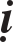 Phía Taây Trung Chaâu caùch maáy vaïn daëm coù nöôùc teân laø Thaân Ñoäc (Haùn Thö ñoïc laø Caøn Ñoác, töùc Thieân Truùc vaäy) laø nôi Ñöùc Thích- ca Maâu-ni Nhö Lai thò hieän ra ñôøi. Ñöùc Phaät aáy noùi raèng ôû Taây phöông caùch möôøi vaïn öùc coõi Phaät coù theá giôùi teân laø Cöïc Laïc, Phaät hieäu laø Voâ Löôïng Thoï. Nöôùc aáy khoâng coù Ba ñoäc, Taùm naïn, duøng caùc chaâu baùu ñeå trang söùc. Ngöôøi ôû ñoù khoâng coù Möôøi trieàn, Chín naõo, cuøng laøm baïn vôùi caùc Thaùnh hieàn. Neáu ai coù taâm chí thaønh nguyeän lôùn muoán veà coõi aáy, neáu nieäm löïc ñaày ñuû thì lieàn vaõng sinh veà coõi nöôùc aáy. Sau ñoù ra ngoaøi ba coõi. Ngöôøi naøy khoâng heà thoaùi chuyeån Phaät ñaïo, lôøi noùi naøy khoâng löøa doái. Thôøi Taán, ngaøi Loâ Sôn Vieãn Phaùp sö vieát boä Nieäm Phaät Tam- muoäi Vònh ñeå khuyeân daïy ngöôøi ñöông thôøi. Sau ñoù ngaøi Thieân Thai Ñaïi sö laøm boä Thích Tònh Ñoä Thaäp Nghi Luaän, roäng baøy giaùo aáy saâu kín vi dieäu, keû ngu toái ñeàu nhôø caäy, bôûi coù raát ñoâng ngöôøi khi laâm chung coù nhieàu ñieàm laï. ÔÛ Vónh Chaâu taïi chuøa Long Höng, tröôùc ñoù Thöù Söû Lyù Thöøa Chaát cuøng Taêng Phaùp Laâm laäp Tònh Ñoä ñöôøng, ôû phía Ñoângchuøa aáy, thöôøng thôø kính Ñaïo naøy, ñeán nay ñaõ ba möôi naêm goùc nhaø suïp ñoå, hình töôïng vôõ naùt,; gaëp luùc Toán Thöôïng Nhaân ñang ôû döôùi nhaø (Lieãu Taäp toâi hoïc vôùi Linh Laêng Troïng Toán caàu ñaïo oâng suoát ba möôi naêm chæ rieâng toâi laø ñöôïc) môùi baét ñaàu söûa laïi. Thöôïng Nhaân tu Toái Thöôïng Thöøa hieåu Ñeä nhaát nghóa. Khoâng coù daáu veát Theå khoâng Tích saéc maø ñeán vôùi Chaân nguyeân, thoâng suoát teân Giaû höõu Taù khoâng maø vaøo Thaät töôùng, caûnh hôïp vôùi trí, söï vaø lyù ñoàng nhau, cho neân tuy taïo nhaân vaõng sinh maø töôùng, duïng khoâng rôøi. Beøn nguyeän söûa lôïp nhaø cöûa ñeå môû mang keû haäu hoïc. Coù tín só veõ hình töôïng Phaät, phaùp töôùng ñaày ñuû. Nay Thöù söû Baèng Coâng laøm coång lôùn ñeå tieâu bieåu ñaïo vò, toâi beøn ñöa caû boána hoaøn ñeå haàu haï nôi Lang Vuõ, veõ hình töôïng hai vò Ñaïi só, theâu traøng phan baûo caùi ñeå trang nghieâm. Than oâi, coù ai caàn caàu sinh Voâ Sinh thì bieát coøn thuyeàn beø ñeå nöông gaù. Beøn ñem Thieân Thai Thaäp Nghi Luaän maø vieár leân saùch ñeå ngöôøi xem caøng tin töôûng.Phaùp Trí Ñaïi sö Haïnh Nghieäp Bi - Cuûa Thanh Hieán Coâng Trieäu Bieän ñôøi Toáng.Phaùp Trí Ñaïi sö, teân Tri Leã, töï Öôùc Ngoân, hoï Kim, nhieàu ñôøi laø ngöôøi Minh. Ngaøi phaïm töôùng kyø vó, taùnh ñieàm ñaïm maø roäng lôùn. Khi xöa cha meï laïy Phaät caàu töï. Ñeâm moäng thaáy Thaàn Taêng trao cho moät ñöùa beù daën raèng: “Ñaây laø La-haàu-la con Phaät.” Khi sinh ra beøn ñaët teân aáy. Vöøa môùi lôùn ñaõ xuaát gia, möôøi laêm tuoåi xuoáng toùc thoï giôùi Cuï tuùc, hai möôi tuoåi töø Quaän nhaø theo ngaøi Baûo Vaân Thoâng Thieàn sö ñöôïc truyeàn cho Giaùo Quaùn Thieân Thai. Môùi ba ngaøy Thuû Toïa goïi Sö baûo raèng: “Phaùp giôùi phaûi theo thöù lôùp nhö theá maø thoï trì”. Sö hoûi: “Theá naøo laø Phaùp giôùi?” Thuû Toïa ñaùp: “Ñoù laø Ñaïi toång töôùng phaùp moân vieân dung voâ ngaïi”. Sö noùi: “Ñaõ vieân dung voâ ngaïi sao coøn coù thöù lôùp?” Môùi ñöôïc moät thaùng thì Sö töï giaûng ñöôïc Taâm Kinh, ngöôøi nghe giaûng ñeàu kinh sôï baûo raèng giaùo phaùp ñaõ coù ngöôøi ñöôïc nhôø roài ñaáy! ÔÛ ñöôïc ba naêm Sö thöôøng thay Thoâng Sö thuyeát giaûng. Khi ñoïc vaên thì hieåu nghóa, caøng môû roäng choã hoïc. Sö ra ôû Thöøa Thieân, laïi dôøi veà Dieân Khaùnh. Ñaïo phaùp caøng thaïnh, hoïc chuùng caøng ñoâng. Quoác Sö nöôùc Nhaät Baûn sai hoïc troø ñem hai möôi caâu ñeán hoûi Phaùp yeáu. Lôøi Sö ñaùp ñeàu khieán hoï ñaït choã thaâm dieäu. Hoaøng Ñeá Chaân Toâng bieát tieáng Sö ñaõ laâu, sai Trung Söù giaû ñeán chuøa Sö tu Phaùp saùm vaø ban thöôûng raát haäu. Moät naêm coù haïn haùn lôùn, Sö cuøng hai Phaùp sö Tuaân Thöùc vaø Dò Vaên cuøng tu Quang Minh saùm ñeå caàu möa. Ñaõ ba ngaøy maø chöa coù möa. Sö deïp chieáu, naèm laên ra ñaát töï theà raèng: “Nay gaëp Phaät söï neáu chöa öùng ñieàm caàu nguyeän thì xin thieâu moät caùnh tay ñeå cuùng Phaät”. Roài thì möa to aøo xuoáng khaép nôi. Sö ñaõ töøng cuøng caùc sö Thanh Nguyeân ôû Phuïng Tieân, sö Khaùnh Chieâu ôû Phaïm Thieân, sö Trí Vieân ôû Coâ Sôn laøm saùch ñaët vaán ñeà hoûi ñaùp bieän luaän, vua laïi sai moân nhaân laø Baûn Nhö cuøng ngaøi Thaàn Chieáu Ñaïi sö giaûng luaän, cuoái cuøng thì Baûn Nhö toaøn thaéng. Sö coù soaïn hai baûn sao veà Chæ Yeáu Dieäu Toâng, Quan AÂm Phaåm Bieät Haïnh, Kim Quang Minh Chö Kyù, Ñaïi Bi Saùm Nghi... ñeàu truyeàn treân ñôøi. Coù laàn Sö cuøng möôøi vò Taêng nguyeän tu Phaùp Hoa saùm trong ba naêm roài heïn cuøng thieâu thaân ñeå neâu göông tinh taán. Haøn laâm hoïc só Döông ÖÙc, Phoø Maõ Ñoâ UÙy Lyù Tuaân UÙc cuøng daâng Töû y vaø Sö hieäu loøng raát kính ngöôõng. Bieát Sö muoántöï thieâu beøn vieát thö khuyeân ngaên. Laïi nhôø ngaøi Thieân Truùc Thöùc sö  töø ñaát Haøng ñeán gaëp taän maët ñeå ngaên caûn. Nhöng Sö ñeàu khoâng nghe. Quaän Thuù Lyù Di Canh ngaàm sai caùc Lieân Xaõ gaàn beân luoân theo doõi Sö. Sö khoâng toaïi nguyeän beøn laïi taäp hoïp möôøi vò Sö ñeå tu Ñaïi Bi saùm. Ba naêm sau, vaøo Teát Nguyeân Ñaùn, sö keát henï tu Quang Minh saùm trong baûy ngaøy roài thuaän tòch. Nhöng môùi naêm ngaøy thì Sö ngoài kieát giaø maø tòch, ñoù laø ngaøy naêm thaùng gieâng naêm Thieân Thaùnh thöù saùu, thoï saùu möôi chín tuoåi, haï laïp naêm möôi boán. Sau khi Sö tòch khoaûng moät thaùng môû khaùm ra xem thì nhan saéc da deû Sö nhö luùc coøn soáng, raâu moùng ñeàu moïc daøi ra. Khi traø-tyø xong thì cuoáng löôõi coøn nguyeân, xaù-lôïi nhieàu voâ soá. Sö laøm chuû giaûng suoát ba ñôøi vua, chuyeân vieäc Saùm Giaûng, hôn boán möôi naêm löng khoâng dính chieáu. Soá ngöôøi ñöôïc Sö truyeàn giaùo nhö Taéc Toaùn, Giaùc Toâng, Thöôïng Hieàn, Baûn Nhö, Suøng Cöï, Nhaân Nhaïc, Tueä Taøi, Phaïm Traên... hôn ba möôi ngöôøi. Ngöôøi ñöông thôøi ñöôïc giaùo hoùa keå hôn soá ngaøn. Trong vuøng Trieát giang soá ngöôøi thuyeát giaûng noåi tieáng khoâng ai khoâng truyeàn ñaïo cuûa Sö, keû coù coâng truyeàn giaûng cuõng raát ñoâng ñaûo. Naêm Nguyeân Phong thöù ba, thaùng möôøi muøa Ñoâng toâi nghæ vieäc neân raát raûnh rang töø Cuø ñi veà OÂn. Ngaøi Trung Phaùp sö ôû Vieän Phaùp Minh coù laàn daïo chôi ôû ñaát Cuø maø luùc ñoù toâi chöa ñöôïc dòp tieáp xuùc, boãng maëc aùo tang ñöùng tröôùc toâi baûo raèng: “Ngaøi Töù Minh Phaùp Trí Ñaïi sö laø baäc thaày trong Ñaïo Phaät, Keá Trung laø chaùu cuûa ngaøi, ngaøi ñaõ thò tòch saùu möôi ba naêm roài. Toâi troäm nghó ngaøi laø baäc hieån ñaït coù uy tín ñaùng tin treân ñôøi, neáu khoâng thuaät laïi ñaùng xaáu hoå.” Roài keå laïi haønh traïng cuûa Sö, nhôø toâi soaïn baøi bia. Toâi beøn than raèng thuôû sô khai cuûa ñôøi ngöôøi ta laø yeân tónh troáng vaéng, voán khoâng phaân bieät Phaøm Thaùnh, kòp khi giao tieáp vôùi söï vaät thì khoâng theå trôû ngöôïc laïi ñöôïc. Nay Phaät Toå ñeán Chaán Ñaùn baát ñaéc dó phaûi duøng nhieàu danh töôùng ñeå giaùo hoùa, ñaâu theå caåu thaû ñöôïc ö? Neân ñaõ ñaët ra phaùp maø tu, baøy ra giôùi maø khoâng phaïm, nhö maét thaáy hoa maø ngöôøi khaùc khoâng thaáy, tai ñöôïc nghe maø ngöôøi khaùc khoâng nghe, muoán haøng phuïc taâm mình maø tìm veà goác xöa. Veà sau caùc Ñaïo Sö noái nhau höng thònh. Duøng trí tueä bieän baùc, giaûng noùi lyù chaân thaät, khoâng lìa ñöông nieäm maø ñaït ñeán Toái Thöôïng Thöøa, khoâng lìa vaên töï maø baøy töôùng Giaûi Thoaùt. Vaø cuoái cuøng thì khoâng moät phaùp naøo coù theå noùi, khoâng moät chöõ naøo coù theå trao cho ngöôøi. Ngaøi Phaùp Trí ñaõ ñaït ñeán choã naøy thì sao coøn möôïn lôøi ngöôøi maø truyeàn cho ngöôøi sau ö? Xem nhöõng ñieàu ngaøi ghi cheùp cuøng caùc ñieàu chuùng bieát veà ngaøi, toâi laøm Thaønh Thaät Luïc ñeå ñaùp laïi söï khaån caàu cuûa Trung Sö. Laïi laøm lôøi Taùn raèng:Ðaïi Huøng noùi phaùp giaùc ngoä ñôøi Baøng baïc trôøi traêng khaép caøn khoân Trí Giaû bieän taøi hieåu cuøng toät Ðöông thôøi noùi phaùp ñoä quaàn meâ. Haø sa Phaät phaùp tuy roái raámÐeàu vaøo Thieân Thai Chæ Quaùn Moân Phaùp Trí vang xa muøi höông laïChí vöõng khí ñaày daùng ung dung. Nhoû thì thoâng minh, lôùn chuyeân caàn Hoaëc saùm hoaëc giaûng queân tröa sôùmTrung höng Giaùo Quaùn hôn moïi ngöôøi Bieän luaän doïc ngang caøng nhaäp thaàn. Di vaên tinh vi caàn thaûo luaänLôøi eâm lyù ñuùng Ðaïo khoâng phieàn Xa gaàn hoïc troø ngaøy caøng gioûiMong Chaùnh Giaùc naøy dieät Ba-tuaàn. Ðaïo maàu Phaät Toå caøng toân quyùDoøng nöôùc muoán trong phaûi khôi nguoàn Laù muoám sum sueâ caàn boài goácHaïnh cao danh troïng vua bieát tieáng. Thieân töû sai söù môøi vaøo cungBaù Quan quoác thích ñeàu möøng vui Ban y, gaäy, hieäu taï thieân aânBieát thaân bieán dieät nhö phuø vaân. Quyeát töï thieâu thaân baùo aân Phaät Nguyeän cao chöa thoûa caøng huaân tu Chuùng sinh ham thích caùc tham saân Xoay chuyeån taïm ñoà nhö baùnh laên. Nhö ai ñoán ngoä taïo thieän nhaânToäi phöôùc khoå laïc ñaõ phaân raønh Noùi voán khoâng noùi ai ngöôøi aáy Taâm Sö hieåu roõ caùc meâ xöa.Noùi naêng thaáy voïng naøo phaûi chaân Thaân naøy duø maát ñaâu theå coønTrieát Giang ñoâng vaày bao con chaùu Muoân öùc ñôøi sau xem vaên naøy.Chæ Quaùn Toïa Thieàn Phaùp Yeáu Kyù - Cuûa Trung Tuùc Coâng TraànQuaùn Oaùnh Trung, ñôøi Toáng.Baûn ñaõ töï baát ñoäng thì caàn gì coù Chæ, Baûn töï khoâng che sao laïi caàn Quaùn? Vì chuùng sinh meâ muoäi neân caùch Baûn ngaøy caøng xa maø Ñoäng Tònh ñeàu maát, khoâng meâ toái töùc tan. Caû hai beänh naøy voán gaây ra bieát bao ñieàu khoå. Nay muoán khieán cho lìa khoå maø ñöôïc an oån neân thöôøng duøng Chæ Quaùn ñeå laøm thuoác. Nhöng beänh laønh thì thuoác deïp, caû thaày thuoác cuõng khoâng caàn, thì Chæ Quaùn chæ laø giaû danh, töùc Giaû töùùc Khoâng noùi naêng ñeàu döùt. Vì Ñaïi Bi neân khoâng noùi maø noùi, ñoù laø nguyeân nhaân coù Ma-ha Chæ Quaùn naøy. Song vaên nghóa cuûa noù saâu roäng meânh moâng khoâng bôø beán, cuõng nhö bieån khôi thì ñaâu coù beán bôø. Vì Ñaïi Bi neân laïi laøm phöông tieän khieán cho chæ neám moät gioït maø bieát muøi vò caû traêm soâng, chæ töø moät boït nöôùc maø thaáy caû theå cuûa doøng nöôùc. Neân ôû ngoaøi Ñaïi Kinh laïi coù saùch naøy. Lôøi leõ giaûn dò maø yù chæ saâu xa, ñoïc ñeán deã hieåu ñuùng beänh cho thuoác taát caû laø ñaây vaäy. Ngöôøi kheùo duøng thuoác khoâng trò ñöôïc beänh mình. Chæ nhöõng caùi chöa taùn loaïn, quaùn nhöõng caùi chöa meâ toái môùi Chæ môùi Quaùn maø chöa töøng Toái chöa töøng Taùn, nhö chim coù hai caùnh, xe coù hai baùnh daàu cao xa theá maáy ñaâu theå khoâng ñeán ñöôïc. Khi ñeán roài thì khoâng ngoaøi ñaây. Than oâi, khoâng bieát thì Chæ, bieát thì Quaùn roài coù theå vaøo ñöôïc, maø sao chaúng coá gaéng ö? Saùch naøy do ngaøi Trí Giaû vieát ra nhöng chöa ñöôïc löu haønh treân ñôøi. Ngaøi Minh Trí Ñaïi sö Trung Laäp cho khaéc baûn noùi veà Cao haïnh cuûa Sö ñöôïc moïi ngöôøi toân kính, maø saùch naøy ñöôïc löu truyeàn roäng raõi.Tam Thieân Höõu Moân Tuïng - Cuûa Traàn Quaùn:Giaû Baát Tö Nghì khoâng phaûi laø giaû thieân leäch. Giaû naøy ñaày ñuû taát caû caùc phaùp. Chaân khoâng chaúng khoâng naøo phaûi laø ñaûn khoâng. Vieân Trung troøn ñuû khoâng phaûi laø ñaûn trung, theá neân moân ñaàu cuûa boán moân, töùc laø Giaû Baát Khaû Tö Nghì. Moân ñaàu ba, ba töùc moät, khoâng moät khoâng ba laïi khoâng phaûi boán, moät hai ba boán chæ laø moät maët traêng, boán ñieåm döôøng khaùc chæ laø moät Khoâng, taát caû caùc moân laø Phaùp giôùi, nhieáp taát caû phaùp ñeàu khoâng soùt. Khoâng vì dieäu Giaû maø coù moân quaùn. Ai bieát Phaùp giôùi ñaày ñuû caùc phaùp: Vaên, Tö, Tu, Chöùng ñeàu vi dieäu, Taâm hay Quaùn theå naøy ñaày ñuû, neáu chæ quaùn taâm khoâng quaùn ñuû, thì lieàn moät quaùn chia thaønh hai nhaø, moät nhaø Quaùn moân khaùc caùc thuyeát, caùc thuyeát tuykhaùc Quaùn vaãn moät, kia meâ moät taâm ñuû caùc phaùp, ñoïa vaøo chung rieâng coù thöù lôùp, thöù lôùp sinh ra thöù lôùp döùt, ñaâu bieát möôøi coõi xöa nay moät, tam thieân voán moät cuõng nhö theá, khoâng phaûi soá ñôøi phaân bieät ñöôïc, Dieäu Caûnh voán chaúng Khoâng, Giaû, Trung maø cuõng khoâng lìa Khoâng, Giaû, Trung.Khoâng töùc laø Taâm, Giaû laø Saéc, Khoâng Saéc Khoâng Taâm goïi laø Trung, Saéc Taâm döùt maát theå Trung hieän, vôùi taát caû Phaùp theå ñeàu ñuû, Taâm phaøm phu ñuû töùc Phaät ñuû, vöôùng Chaáp khoâng Vieân thì khoâng ñuû, chæ moät chöõ ñuû roõ toâng naøy, ngöôøi vaøo Toâng naøy raát hy höõu.Thö vieát cho Minh Trí Phaùp sö - Cuûa Traàn Quaùn:Con laø Traàn Quaùn cuùi ñaàu kính baùi trình ngaøi Nam Hoà Dieân Khaùnh Ñöôøng Thöôïng Giaûng Chuû Minh Trí Phaùp sö, ngöôøi ñaõ hoài phuïc thôø kính Giaùo thö giuùp Ñaïo theå an oån khoâng thöông toån. Loøng luoân nghó nhôù traân troïng kính baøy Quan AÂm Huyeàn Nghóa vaø lôøi Kyù vaø nhö nghieâm khaéc gaéng phaùt dieäu chæ ñeå veùn boû ngu meâ, loøng luoân khaéc saâu quyù kính caûm kích ñöùc ñoä khoân cuøng. Coù moân tuïng noùi: Chæ tuøy thuaän yù xöa, mong nhôø ngaøi xem ñoïc. Cuùi xin Phaùp sö laáy boû töï taïi. Laïi ñöôïc ngaøi daën raèng neáu coù ñaët ñeà thì e keû ngu ñoän khoâng hieåu ñuùng nhö ñieàu ngaøi lo laéng. Ngaøi Trí Giaû laáy Höõu moân laøm töôùng Vieân moân. Laïi baûo töôùng naøy boán moân ñeàu vi dieäu khoâng thoâ taïp. Neáu Höõu moân laø Phaùp giôùi nhieáp giöõ taát caû phaùp, thì phaùp töôùng cuûa ba moân ñeàu bình ñaúng khoâng coù hôn keùm. Theá neân neáu luaän veà Phaät phaùp ñaày ñuû thì kieán tö giaû coù töùc laø Phaùp giôùi. Neáu luaän veà Phaùp taùnh nhaân duyeân thì Ñeä nhaát nghóa cuõng laø nhaân duyeân. Cho neân Dieäu moân naøy do Höõu maø chieâu caûm thì lieàn coù Höõu sinh töû, laø Höõu thaät töôùng, taát caû caùc Phaùp laø Höõu, Höõu töùc laø Phaùp giôùi, ra ngoaøi Phaùp giôùi khoâng coøn gì ñeå luaän nöõa. Ñaây töùc laø yù lôùn cuûa Höõu moân Chæ Quaùn maø laø yù cuûa caùi Giaû huyeàn dieäu cuûa saùch tröôùc. Neáu coù ngöôøi chöa hieåu thì cuõng phaûi laáy caùi nghóa Giaû huyeàn dieäu naøy ñeå khai thoâng. Ngaøi Trí Giaû giaûi nghóa Ñaïi Kinh coù noùi: Nhaân dieät heát voâ minh thì lieàn ñöôïc caùi ñeøn saùng röïc Tam Boà-ñeà töùc Höõu moân vaäy. Höõu moân töùc laø caùi Giaû huyeàn dieäu. Caùi Giaû huyeàn dieäu töùc laø Höõu moân. Neáu coù ngöôøi chöa laõnh hoäi thì ñoái vôùi Höõu moân naøy chaúng theå khoâng nghi ngôø. Song beänh tröôùc thì thuoác sau khoâng theå coù hai thöù cuøng luùc. Neáu beänh heát thì meâ hoaëc döùt vaø Höõu moân thoâng suoát. Moät laàn chæ, hai laàn chæ, ba laàn chæ khoâng ñôïi phaûi noùi, vaäy thì coù moät moân thuaàn dieäu khoâng thoâ taïp, ñaày ñuû muoân thaùnh thieän, ñaâu khoâng phaûi laø taùnh cuûa tam thieân ö? Caùi goïi laø taùnh tam thieân ñoù laø Trung lyù, seõ khoâng Höõu Voâ, Höõu Voâ laø do mình. Ñaây laø vi ngoân cuûa Toå xöa noùi ñaày ñuû, neáu mình chöa hieåu saâu yù chæ ñoù taát chöa deã hieåu ñöôïc ñieàu naøy. Phaøm tam thieân laø soá theá gian, neáu taùnh tam thieân thì lìa Theá gian, lìa maø laïi töùc, töùc maø laïi lìa, khoâng moät khoâng khaùc, khoâng Höõu khoâng Voâ, tam thieân maø moät, moät maø tam thieân. Ñaây laø soá khoâng theå nghó baøn töùc laø caûnh khoâng theå nghóbaøn, hoaëc Quaùn hoaëc Trí ñeàu khoâng theå nghó baøn, soá naøy töùc laø Chæ Quaùn. Cho neân noùi taùnh tam thieân töùc Trung lyù, Caûnh naøy töùc laø soá naøy, cho neân Trung lyù töùc laø taùnh tam thieân. Neáu chæ coù tam thieân thì laø taát caû phaùp. Taát caû phaùp chæ coù danh töï thì sao ñaày ñuû ñöôïc? Neáu laø taùnh taát caû phaùp thì voán ñaày ñuû vaäy. Cho neân tam thieân töùc laø taát caû phaùp. Taùnh taát caû phaùp töùc laø taùnh tam thieân. Taùnh naøy khoâng ñaùng coù Höõu Voâ, Höõu Voâ laø töï mình. Phaøm khoâng ñaùng coù Höõu Voâ thì tieâu maát caùi chaáp Dieäu ôû ngoaøi, Höõu Voâ töï mình töùc laø caùi Dieäu lìa chaáp. Ñoái vôùi Höõu vi laø Dieäu höõu, ñoái vôùi Voâ vi laø Chaân khoâng. Chaân khoâng thì khoâng maø chaúng khoâng, Dieäu höõu thì höõu maø chaúng höõu. Höõu Voâ töï mình töùc khoâng phaûi Höõu Voâ vaäy. ÔÛ Giaû thì Giaû ñaày ñuû, ôû Khoâng thì Khoâng ñaày ñuû, ôû Trung thì Trung ñaày ñuû, chaúng thöù naøo chaúng ôû, chaúng thöù naøo chaúng ñaày ñuû. Song Höõu cuûa caùi Giaû huyeàn dieäu haù laø Höõu cuûa tình. Giaû chaúng ñoái ñaõi Khoâng, döùt heát Khoâng coøn ñoái ñaõi. Noùi Höõu noùi Voâ ñeàu khoâng coøn ñoái ñaõi. Nay beøn laäp tieáng Höõu ñoái ñaõi maø khen ngôïi caùi thuyeát Giaû huyeàn dieäu, ñaâu traùnh khoûi bò traùch cöù laø quaù xaûo ñoä. Vaû moät nieäm taâm khôûi thì lieàn coù töôùng tam thieân theá gian, moät thieân quoác ñoä thì sôn haø ñaïi ñòa laø ñoù. Moät thieân Nguõ aám theá gian thì taát caû saéc taâm nhieãm tònh laø ñoù. Moät thieân chuùng sinh theá gian thì Luïc phaøm Töù Thaùnh giaû goïi laø ñoù. Moät nieäm taâm khôûi thì caû taùnh töôùng tam thieân moät luùc cuøng khôûi, moät nieäm taâm dieät thì taùnh töôùng tam thieân moät luùc cuøng dieät. Ngoaøi nieäm, khoâng coù moät maûy may phaùp naøo coù ñöôïc, ngoaøi phaùp, khoâng coù moät maûy may nieäm naøo coù ñöôïc. Ñaây beøn laø baûn truï khoâng dôøi ñoåi. Khoâng dôøi ñoåi laø theå cuûa lyù Trung vieân minh. Theå naøy ñuùng lyù laø nieäm, coù thoï maïng voâ löôïng, maïng caên phi ñaéc cuõng khoâng giöõ gìn lieân tuïc, voán khoâng danh töï maø khoâng maát caùc teân. Teân coõi laø nöôùc Cöïc Laïc, teân thaân laø A-di-ñaø. Thaân vaø coõi giao nhau dung hoøa moät dieäu. Neân coù theå khieán tieáng noùi phaùp khoâng rôøi coõi aáy, maø töôùng löôõi roäng daøi ñaày ñuû bieán khaép. Ñaày ñuû nhö theá laø theå ñaày ñuû hay taùnh ñaày ñuû, laø Phaät ñaày ñuû hay chuùng sinh ñaày ñuû? Ñaâu coù ai bieát ñöôïc caùi vui ñaày ñuû ñoù maø khoâng nguyeän vaõng sinh ö? Höôùng veà thöïc teá coát ôû choã khoâng vaõng sinh maø vaõng sinh, ñoái trong phöông tieän thì ñaâu haïi gì ñi roài laïi veà. Khi cô ñaõ chín duyeân ñaõ saâu thì nhaát ñònh phaûi hoaøn thaønh. Ñaây laø Quaùn toâi ñaõ ñöôïc yù Toå vaäy. Quaùn toâi aån tích nôi Ñan Khaâu beänh giaø ñôïi cheát, ngaøn daëm mong nhau nguyeän Tònh Ñoä khoâng giaùn caùch, laïi caàu boùng Töø Phaùp sö nhieáp thoï maø daïy doã cho. Chæ chöa theå taän maët ñeå trình baøy heát yù naøy. Kính gôûi ñeán ngaøi loøng ngöôõng voïng thieát tha. Quaùn con cuùi ñaàu kính laïy. Kính thö.Xöa Laâu Thöôïc ñoïc Lieãu OÂng Taäp, thaáy coù moät thieân Höõu Moân Tuïng, khoâng bieát ñöôïc yù chæ gì. Boãng coù hai vò Sa-moân ñeán goõ cöûa, laáy trong tay aùo ra hai baûn “Höõu Moân Tuïng” vaø Minh Trí Giaûng Chuû luaän veà Tuïng naøy. Toâi ñoïc xong thì boãng saùng toû. Nhaân ñoù hoûi veà thuyeát Giaùo Quaùn Thieân Thai môùi bieát Ñaïi sö Trí Giaû ñaõ noùi veà boán moân laø Höõu, Khoâng Moân, Dieäc Khoâng, Dieäc Höõu Moân vaø Phi Khoâng, Phi Höõu Moân. Thaät ra moät coù theå xuyeân suoát caû boán, boán thaät trôû veà moät. Ngaøi laøm ra Höõu Moân Tuïng chính laø ñaây vaäy. Caùc ñaïi só phu ñôøi nay duïng löïc khoâng baèng caùc baäc tieàn boái, nhö vieäc hoïc Phaät thì chæ coù caùc Kinh Laêng-Nghieâm, Vieân Giaùc, Tònh Danh… vaø Truyeàn Ñaêng Ngöõ Luïc, duøng ñoù ñeå luaän baøn bieän giaûi. Nhö ñôøi Ñöôøng ñeán ñôøi Löông coù nhieàu ngöôøi boå khuyeát. ÔÛ Trieàu Toáng coù Döông Vaên Coâng, Döông Voâ Vi, Tröông Voâ Taän vaø nhoùm Lieãu OÂng... ñeàu löu taâm ñeán Giaùo Quaùn, thaâm nhaäp vaøo thuù chæ. Chæ caàn ñoïc baøi tuïng naøy vaø caùc saùch taát bieát ñöôïc thaät söï thuyeát aáy. Chæ ngaøi Trung noùi veà Ñaïi tieát chieáu saùng ngaøn naêm, thaân gaëp traêm khoán, xem sinh töû nhö buoåi sôùm. Bình thôøi choã hoïc ñeàu ñöôïc coâng hieäu, beàn bó töï öùng phoù. Luùc ôû goø Ñan Khaâu gaëp raát nhieàu nghòch caûnh maø taâm vaãn thö thaùi thaâm nhaäp vaøo Phaùp Moân Baát Nhò. OÂng ñaõ hoïc Phaät ñaéc löïc ñaâu theå löôøng ñöôïc. Hai vò Sa-moân muoán khaéc ñaù in ra ñeå truyeàn cho moïi ngöôøi, kính caån vieát cho ngöôøi ñôøí sau ñöôïc choã veà. Dieäu Tuaàn vaø Lieãu Di laø teân goïi cuûa hai vò Sa-moân. Tieát Trung Thu naêm Khaùnh Nguyeân thöù hai, Töù Minh Laâu Thöôïc kính ñeà.Caùc Só ñaïi phu khi gaëp hoaïn naïn thöôøng hay hoïc Phaät. Khi ñaéc chí thì coù ngöôøi luoân duøng thuyeát Haï Bieán Di (moïi rôï hoùa ngöôøi nhaø Haï) do khoâng hieåu gì veà Phaät phaùp. Höõu Moân Tuïng cuûa Lieãu OÂng coù choã sôû ñaéc vôùi Phaät phaùp chaêng? Hay theïn vì choã hieåu bieát keùm coõi cuûa mình chaêng? Ngaøy hai möôi taùm thaùng gieâng naêm Caûnh Ñònh thöù hai, döôùi ñænh Nguyeät Queá, Thieân thai Phaùp Chieáu vieát cho ñeä töû Khaû Ñaêng ôû Töù Minh.Nam Hoà T nh Ñoä Vieän Kyù - Cuûa Traàn Quaùn:ÔÛ Minh Chaâu taïi chuøa Dieân Khaùnh coù toøa giaûng phaùp laáy Thieân Thai Quaùn Haïnh laøm Toâng. Töø ngaøi Phaùp Trí Ñaïi sö hoïc haïnh ñeàu cao, ngöôøi hoïc ñeàu ngöôõng troïng. Nhöõng ngöôøi noái sau cuõng ñeàu laø baäc thaønh ñaït, ñeán nay ñaõ hôn traêm naêm. Khoaûng naêm Nguyeân Phong, trong soá ngöôøi tònh tu khoå haïnh ñeán nöông ñaïo traøng coù Tyø-kheo Giôùi Nhieân. Ngaøi tu Phaùp Taây phöông tònh ñoä, thöôøng ngoài khoâng naèm suoát trong ba naêm laøm haïn kyø. Khi maõn kyø haïn ngaøi baûo caùc vò ñoàng tu laøTueä Quaùn, Troïng Chöông vaø Toâng Duyeät raèng: “Boïn ta neân moãi ngöôøi ôû moät thaát ñeå hoaøn thaønh thaéng duyeân Tònh ñoä naøy. Veà sau ngöôøi ñeán caøng ñoâng maø am thaát khoâng theå theâm nhieàu. Nay ôû goùc Taây chuøa coøn khoaûng ñaát troáng, neáu coù ñöôïc hôn hai ngaøn tieàn seõ xaây theâm hôn saùu möôi gian nhaø. ÔÛ giöõa laäp Baûo Caùc thôø thaân Di Ñaø tröôïng saùu cuøng töôïng Quan AÂm Theá Chí. Bao quanh coù möôøi saùu thaát, moãi thaát roäng hai gian. Ngoaøi thôø töôïng Tam Thaùnh, trong laäp nôi Thieàn Quaùn. Ñieän day maët veà ao nöôùc, trong coù hoa sen khoâng lìa traàn nhieãm. Laäp neân moät caûnh bao la thoaùt tuïc, nôi tu nieäm thaät yeân vaéng khoâng coøn chuùt duyeân laï, duøng taâm raát kieân ñònh ñeå hieån baøy coõi nöôùc An Laïc, do ñoù maø thuaän theo loøng Töø cuûa Phaät ñeå baùo ñeàn aân nöôùc, thì ñaâu chæ rieâng boán ngöôøi chuùng ta maø thoâi sao, taát nguyeän aáy seõ thaønh töïu!” Caùc vò Tueä Quaùn… ñoàng lôøi ñaùp raèng: “Laáy taâm voâ taùc nhaäm vaän ñeå laøm vieäc lôïi ích höõu vi, Töù Minh coù nhieàu thí chuû lo chi nguyeän khoâng thaønh!” Töø ñoù traûi bao ngaøy thaùng tieát kieäm döïng xaây, qua baûy muøa laïnh noùng, nhöõng vieäc ngaøi Giôùi Nhieân ra laøm ñeàu coát hoaøn thaønh chí nguyeän. Ñaàu tieân ngaøi ñoát hai loùng tay ñeå caàu vieäc ñöôïc thaønh. Ñeán thaùng ba naêm Nguyeân Phuø thöù hai laø ngaøy khaùnh thaønh, ngaøi thieát Trai ñaøn cuùng Ngaøn Phaät, laïi ñoát theâm ba loùng tay nöõa ñeå taêng theâm Tònh theä: Laøm thaønh vieäc khoù thaønh, boû ñöôïc caùi khoù boû, maø chæ duïng taâm baét nguoàn töø yù voâ tö kyû. Do ñoù nhöõng ai thaáy nghe thaûy ñeàu tuøy hyû, nhöõng ngöôøi tu tònh nghieäp heát söùc möøng vui, neân möôøi saùu quaùn thaát khoâng heà troáng choã, ngöôøi vöøa xong nguyeän ra ñi thì keû phaùt taâm laïi ñeán. Soá ngöôøi nöông thaéng caûnh naøy maø ñöôïc nhieàu thieän lôïi ñoâng khoâng bieát cô man naøo keå heát. Giaùo Moân Tònh Ñoä Phaät xöa ñaõ noùi: Ngöôøi thaønh taâm tin chaéc khoâng nghi thì Nhö Lai ñaõ baøy ra thöù baäc chín phaåm sen vaøng vaø laáy vieäc chí thaønh cho laø thöôïng thöôïng. Ngaøi Trí Giaû taïo ra Thaäp Luaän ñeå phaù nghi taâm cuûa haøng phaøm phu. Khi troùi coät ñaõ môû, tình queân, thöùc tan thì trí hieän, baáy giôø Di Ñaø Tònh caûnh ñaâu caàn tìm ôû ai khaùc. Nhö khi ñeán tröôùc göông saùng taát töï thaáy roõ maët mình, thì ngöôøi ñöôïc naøo phaûi do thöùc maø nhaän coøn keû meâ naøo phaûi do tình maø hieåu? Keû vöôït thöùc taäp maø khoâng laàm, thoaùt tình traàn maø rieâng ñeán thì chæ laø do chí thaønh vaäy. Neân noùi: Chí thaønh taát thaønh coâng, thaønh cho mình thaønh cho ngöôøi chæ do ñaây maø thoâi! Cuõng nhö maët traêng troøn trong saùng khaép hieän treân caùc maët nöôùc thì hình boùng noù khoâng phaûi laø moät maët traêng maø theå noù khoâng hai. Baét caùc doøng chaûy cuøng veà, gaëp hoäi hoïp möôøi phöông ôû moät choã, cuõng nhö ñoát moät ngoïn ñeøn saùng giöõa möôøi phöông loàng chieáu vaøo nhau, thì theå saùng cuûa ngoïn ñeøn giao nhau khaép Ñoâng Taây khoù ñeám. Nhöng phöôngSOÁ 2035 - PHAÄT TOÅ THOÁNG KYÛ, Quyeån 49	649ñònh vò thì khoâng phaûi laø khoâng coù Taây phöông, teân Göông do tuøy töôùng maø laäp ra thì Taây seõ khoâng coøn laø Taây nöõa. Trí vaø Lyù ñaõ dung hoøa nhau caûnh kia ñaâu ai coøn chaáp, thì sao laïi laáy caùi thaáy veà phöông höôùng bò chaáp chaët noï maø ño löôøng caùi caûnh voâ ngaïi cuûa Nhö Lai? Ngaøi Töø AÂn coù noùi: “Phaøm phu nghieäp naëng, moïi choã ñeàu tham sinh, neáu khoâng chæ moät phöông nhaát ñònh, laáy gì ñeå coät caùi taâm chuyeân chuù.” Ñaây laø Thieän Tri Thöùc tuøy Phöông giuùp Giaùo, coát gìn giöõ töôùng Toâng. Song luaän veà An Döôõng maø bieát roõ söï hôn keùm thì lôøi khuyeân vaõng sinh thieân leäch naøy quaû laø toát nhaát. Beøn bieát ngöôøi thoâng suoát thì khoâng luyeán  tieác, bôûi luyeán tieác thì coù nhieàu rieâng tö. Caûnh maïnh meõ,  taäp khí naëng neà ñoù laø bôûi quaùn caïn taâm nheï; nôi deã veà maø khoâng ai ñi aáy laø vì nghi saâu chöôùng naëng. Neáu muoán deïp heát caùc chöôùng caáu thì phaûi duøng quyeát Ñònh laøm Taâm. Chaát cuûi öôùt nhö nuùi cao chæ caàn ngoïn löûa baèng haït ñaäu cuõng ñoát chaùy, nhaø toái ngaøn naêm maët trôøi chieáu vaøo lieàn röïc saùng. Ñöùc Thích-ca duøng phöông tieän raát saâu, Ñöùc Voâ Löôïng Thoï noùi phaùp khoâng giaùn ñoaïn, Ñöùc Quan Theá AÂm nhö meï nhôù con, Ñöùc Ñaïi Theá Chí nhö con nhôù meï. Daáu veát Thaùnh xöa ñaâu theå khoâng tuaân, coõi ñôøi hö aûo tieác gì maø khoâng boû. Tröôûng giaû giaûi thoaùt khoâng caàn veà nöôùc An Laïc, Ñaïi só Phoå Hieàn chính maét thaáy Voâ Löôïng Quang. Ngöôøi chính maét thaáy thì töø xöa chöa heà ñoäng, keû khoâng caàn veà cöù theá maø vaõng sinh. Khaép dung voâ ngaïi thì töï nhieân khoâng Giaû ñeàu Trung, phaân bieät chöa queân sau khoûi Quyeàn Thaät tranh caõi. Nhö theá taâm khoâng moät ngaøy an oån thì Voâ sinh nhaãn coù mong gì? Môùi bieát nieäm nieäm hieän tieàn sau ñoù môùi quyeát ñònh laø khoâng thoaùi chuyeån. Cho neân noùi: Neáu khoâng quyeát ñònh thaønh baäc Ñaúng Chaùnh Giaùc thì ta theä khoâng chöùng quaû Boà-ñeà. Ñoái vôùi Taâm Boà- ñeà coøn coù ngöôøi thoaùi chuyeån thì ta theà khoâng thaønh baäc Chaùnh Giaùc. Ñaây chính laø baûn nguyeän cuûa Phaùp Taïng Tyø-kheo maø caùc baäc Thöôïng Thieän Nhaân ñeàu theo hoïc. Phaùt caùi taâm nhö theá, laøm caùi haïnh nhö  theá,  khôûi caùi nguyeän nhö theá, chöùng ñaïo quaû nhö theá nhöng khoâng traùi vôùi Ñaïi theä cuûa ngaøi Phaùp Taïng thì nhöõng keû aån daáu ôû coõi naøy, gaù taâm nôi thaát naøy ñeàu laø Ñaáng A-beä-baït trí caû, söï lôïi ích to lôùn naøy ñaâu theå cuøng taän? Ngaøi Tyø-kheo Giôùi Nhieân xöôùng leân moät thieän nieäm thì caû Tín só vuøng Töù Minh öùng ñaùp nhö tieáng vang maø gaây lôïi ích lôùn cho  caû moät phöông roäng khaép, ñaâu khoâng ghi laïi vieäc aáy sao? Nay Giaùo Chuû Minh Trí Ñaïi sö laø chaùu coá cuûa ngaøi Phaùp Trí, haïnh nghieäp ñoân haäu moïi ngöôøi ñeàu tin phuïc. Laïi ngaøi Giôùi Nhieân thaønh taâm tu Tònh ñoä quaùn cuõng giuùp ích raát nhieàu, neân cuõng xin ghi ñuû. Ngaøy moät thaùng taùm naêm Ñaïi Quaùn thöù nhaát. Dieân Bình Traàn Quaùn ghi.